Викторина «Знаем ли мы ПДД?»1. Игра «Разрешается – запрещается»- Играть на мостовой…(запрещается)- Переходить улицы при зелёном сигнале светофора…(разрешается)- Перебегать улицу перед близко идущим транспортом…(запрещается)- Идти толпой по тротуару…(разрешается)- Переходить улицу по подземному переходу…(разрешается)- Переходить улицу при жёлтом сигнале светофора…(запрещается)- Помогать старикам и старушкам переходить улицу…(разрешается)- Велосипедистам цепляться за проезжие машины…(запрещается)- Обходить стоящий у тротуара транспорт спереди…(запрещается)- Идти по тротуару слева…(запрещается)2. Предупреждающие знаки имеют форму и цветА) Треугольные с красной окантовкойБ) Круглые с красной окантовкойВ) Квадратные с синим фоном3. Запрещающие знаки имеют форму и цветА) Круглые с синим фономБ) Треугольные с красной окантовкойВ) Круглые с красной окантовкой4. Разрешающие знаки имеют форму и цветА) Круглые с синим фономБ) Круглые с красным фономВ) Квадратные с синим фоном5. Расшифруйте ребусы:                 (ШОССЕ)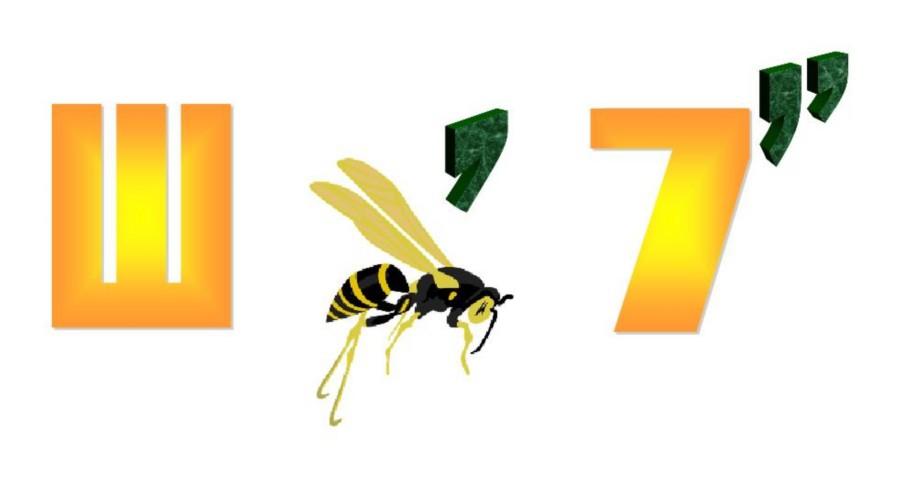  (УЛИЦА)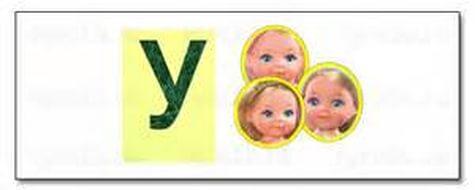 6. Посмотри на картинку. Как называются светящиеся элементы на одежде детей       СВЕТОВОЗВРАЩАТЕЛИ (ФЛИКЕРЫ)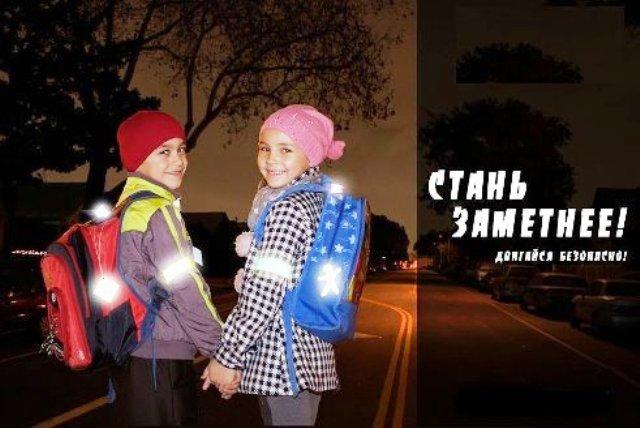 7. Посмотри на картинку. Обведи в кружок тех детей, которые не соблюдают ПДД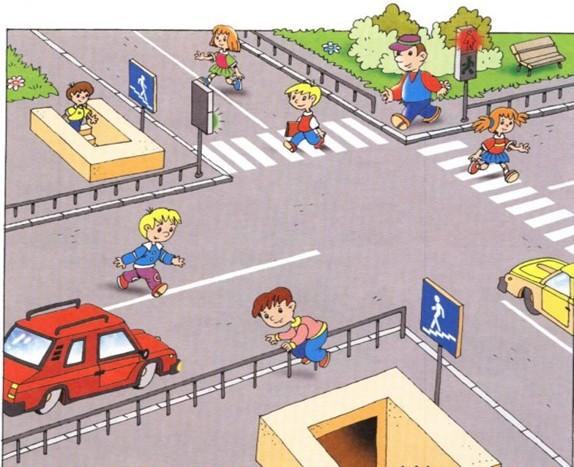 8. «Давайте, с дорогой будем жить дружно»Нарисовать небольшой рисунок, призывающий знать и соблюдать правила дорожного движения